Steady-State Reactive Power (SSRP) System Services Test ProcedureWFPSUnit NameDISCLAIMER: This Document contains information (and/or attachments) which may be privileged or confidential. All content is intended solely for the use of the individual or entity to whom it is addressed. If you are not the intended recipient please be aware that any disclosure, copying, distribution or use of the contents of this message is prohibited. If you suspect that you have received this Document in error please notify EirGrid or its subsidiaries immediately. EirGrid and its subsidiaries do not accept liability for any loss or damage arising from the use of this document or any reliance on the information it contains or the accuracy or up to date nature thereof. Use of this document and the information it contains is at the user’s sole risk. In addition, EirGrid and its subsidiaries strongly recommend that any party wishing to make a decision based on the content of this document should not rely solely upon data and information contained herein and should consult EirGrid or its subsidiaries in advance.Further information can be found at: http://www.eirgridgroup.com/legal/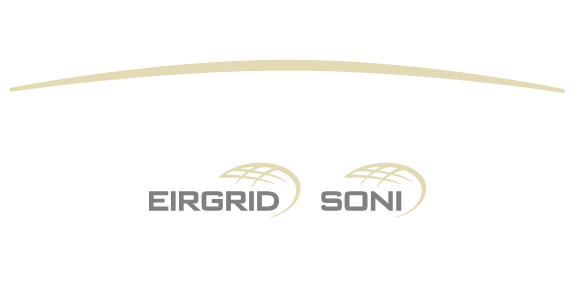 Document Version HistoryRevision 3.0 published 12th November 2019IntroductionWFPS shall highlight any changes made to this document or approval will be void.The WFPS shall submit the latest version of this test procedure template as published on the EirGrid or SONI websites.All yellow sections shall be filled in before the test procedure will be approved. All grey sections shall be filled in during testing. If any test requirements or steps are unclear, or if there is an issue with meeting any requirements or carrying out any steps, please contact generator_testing@eirgrid.com or generator_testing@soni.ltd.uk as appropriate.Where a site consists of two separate controllable WFPS with a single connection point, this will impact on the test procedure outlined below. In this case, the WFPS shall insert active power levels for both wind farms as required to achieve the percentage of registered capacity.The WFPS representative shall coordinate testing. On the day of testing, suitably qualified technical personnel may be needed at the wind farm to assist in undertaking the tests. Such personnel shall have the ability to fully understand the function of the wind farm and its relationship to the network to which the wind farm is connected. Furthermore, such personnel shall have the ability to set up the control system of the wind farm so as to enable the DS3 System Services test to be correctly undertaken. In addition, the function of the technical personnel is to liaise with NCC, CHCC. The availability of personnel at NCC, CHCC will be necessary in order to initiate the necessary instructions for the test.  NCC, CHCC shall determine if network conditions allow the testing to proceed.All wind turbines shall be available on the day of the testing unless otherwise agreed with the TSO. Wind conditions need to be sufficient and at a relatively constant level in order adequately perform the test.Following testing, the following shall be submitted to generator_testing@eirgrid.com or generator_testing@soni.ltd.uk as appropriate.AbbreviationsAPC			Active Power ControlAVR			Automatic Voltage RegulationAAP			Available Active PowerDMOL			Defined Minimum Operating LevelHV			High VoltageMEC			Maximum Export CapacityMVAr			Mega Volt Ampere – reactiveMW			Mega Watt NCC			National Control CentreCHCC			Castlereagh House Control CentrePF			Power FactorTSO			Transmission System OperatorWFCS			Wind Farm Control SystemWFPS			Wind Farm Power StationWTG			Wind Turbine GeneratorLeading MVAr		Absorbing MVAr from SystemLagging MVAr		Producing MVArWFPS DataReactive Power Capability chart at connection pointSystem ServicesSteady-State Reactive Power explanationThe definitions referenced in this document are for indicative purposes only. In the event of inconsistency between the definitions in this document and those in the DS3 System Services Agreement, the definitions in the DS3 System Services Agreement shall prevail.SSRP is defined as the dispatchable reactive power range (QRange) in MVAr that can be provided across the full range of active power output (PRange). For WFPS, PRange may or may not be limited by DMOL.Reactive Power Factor calculation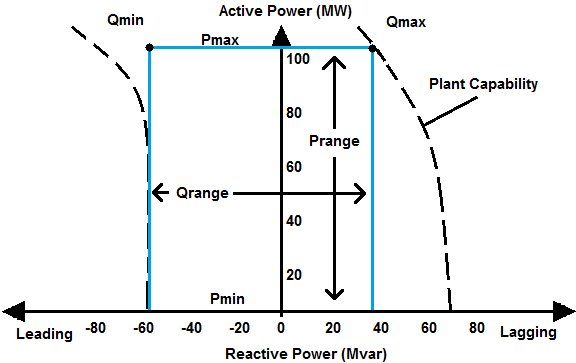 Figure : Example graph showing a unit with reactive capability down to 0 MW.Site Safety RequirementsThe following is required for the EirGrid, SONI witness to attend site: Test Purpose, Initial-conditions and CalculationsTest PurposeThe purpose of this test is to demonstrate the limits of the WFPS reactive power capability curve at the connection point. The test is undertaken at various load levels for both the export of reactive power and for the import of reactive power.Initial ConditionsIf “No” is answered to any of the following, contact NCC, CHCC and agree next steps in advance of making any corrective actions. If the kV set-point = system voltage at the connection point and WFPS is not producing 0 MVAr, this test may not proceed.MVAr changes and calculationsInstrumentation and onsite data trendingOnsite Data TrendsAll of the following trends shall be recorded by the WFPS during the test. Failure to provide any of these trends shall result in test cancellation.Test StepsReactive Power Capability (Importing / Leading MVAr)The WFPS is brought from 0 MVAr at full output to maximum leading MVAr. Once at maximum leading MVAr, the active power is reduced in steps from max output to 0 MW. Reactive Power set-point is changed to require 0 MVAr response, before the WFPS is released from 0 MW to max output.Reactive Power Capability (Exporting / Lagging MVAr)The WFPS is brought from 0 MVAr at full output to maximum lagging MVAr. Once at maximum lagging MVAr, the active power is reduced in steps from max output to 0 MW. Reactive Power set-point is changed to require 0 MVAr response, before the WFPS is released from 0 MW to max output.Establish WFPS Cable Network Charging CapacitanceThe steps below establish the charging capacitance of the cable network and balance of plant. These steps may be carried out in between step 17 and step 18 of sections 9.1 or 9.2 above.Return to Standard SettingsThe steps below return the WFPS to standard settings at the completion of testing.Comments and Sign-offVersionDateCommentNameCompany0.1Insert DateMinor version (v0.1) - First submission for review and approvalInsert NameUnit Company Name1.0Insert DateRevised to version 1.0 following approval by EirGrid, SONI.Insert NameUnit Company NameSubmissionTimelineA scanned copy of the test procedure, as completed and signed on site on the day of testing1 working dayTest data in CSV or Excel format1 working dayTest report10 working daysWFPS NameWFPS to specify WFPS Test Co-Ordinator and contact number:WFPS to specifyWFPS LocationWFPS to specify WFPS connection pointHV Bushings of T101 in XX 110kV stationWFPS connection  voltageWFPS to specify Installed Turbine type, MW size and quantityWFPS to specifyContracted MECWFPS to specify Registered CapacityWFPS to specifyLimiter applied to Exported MWWFPS to specifyLimiter applied to AAPWFPS to specifyDMOLWFPS to specifyMaximum Leading MVAr at connection pointWFPS to specify Maximum Lagging MVAr at connection pointWFPS to specify Grid Connected Transformer Tap rangeWFPS to specifyThe PQ chart is based on Modelled / Real data(If the data is based on modelled results the WFPS shall specify the model reference and confirm that this is as submitted to EirGrid / SONI through the connection process)The PQ chart shows the capability at the connection point and accounts for all losses.Yes / No The PQ chart shows the following.Maximum capability of the WFPSBreakdown of reactive power devices e.g. turbines or STATCOMYes / NoYes / NoAny further informationWFPS to specify how reactive power capability is achieved i.e. fixed / switched cap banks, STATCOM, etc.Note: The PQ chart will be site specific. Generic PQ charts of turbines will not be accepted. Note: The PQ chart will be site specific. Generic PQ charts of turbines will not be accepted. Personal Protective Equipment RequirementsSite Safety bootsHard Hat with chin strapHi VisArc Resistive clothingSafety GlassesGlovesSafe PassYes / NoYes / NoYes / NoYes / NoYes / NoYes / NoYes / NoSite Induction requirementsYes / No (If Yes, Unit to specify how and when the induction must carried out)Any further informationUnit to specifyConditionsCheck on day of testAll WTGs are available# turbines installed: ____# turbines generating: ____Generated MW > 60% of Registered CapacityGenerated MW: ____Grid Connected Transformer Tap rangeTap range: ____ to ____Size of MVAr step changes agreed with NCC, CHCC Transmission Desk (e.g. 5 MVAr)____ MVArCalculationValue1kV change in system voltage with Voltage Regulation System slope of 4% (Ireland Only)____ MVAr(WFPS to specify calculation and formula used)3kV change in system voltage with Voltage Regulation System slope of 4% (Ireland Only)____ MVAr(WFPS to specify calculation and formula used)1kV change in system voltage with Voltage Regulation System slope of 3% (Northern Ireland Only)____ MVAr(WFPS to specify calculation and formula used)3kV change in system voltage with Voltage Regulation System slope of 3% (Northern Ireland Only)____ MVAr(WFPS to specify calculation and formula used)No.Data Trending and RecordingResolutionCheck On Day Of Test1Available active power at the connection point from the prevailing wind in MW, derived by algorithm in the WFCS WFPS to specify (≥10 Hz)Yes / No2Actual active power at the connection point from the wind farm in MW WFPS to specify (≥10 Hz)Yes / No3Grid voltage measured at the connection point WFPS to specify (≥10 Hz)Yes / No4Reactive power measured at the connection point WFPS to specify (≥10 Hz)Yes / No5Grid transformer tap positionWFPS to specify (≥10 Hz)Yes / No6MVAr set-point at the connection pointWFPS to specify (≥10 Hz)Yes / No7Other signals as required by the unit or by generator_testing@eirgrid.com or generator_testing@soni.ltd.uk.WFPS to specifyWFPS to specifyStep No.ActionTimeComments1WFPS begins data recording for all trends noted in Section 8.2, aboveOperator Name ____________Date ____________2WFPS requests permission from NCC, CHCC to proceed with the Reactive Power Capability (Inductive / Leading MVAr) test and confirms the following with NCC, CHCC: MW output of the WFPSAPC / Emergency Action is OFFFrequency Response is OFFMVAr (Q) control mode is ONThe transformer tap position On Load Tap Changer ModeSystem VoltageMaximum leading MVAr capability of the WFPSMVAr Export at the connection point____ MWStatus ____Status ________ ModeTap # ________ Mode____ kV____ MVAr____ MVAr3WFPS requests NCC, CHCC to decrease the MVAr set-point in steps as agreed in section 7.2 until the wind farm has reached its maximum leading MVAr limit at the connection point-____ MVAr ____ kV4WFPS requests NCC, CHCC to reduce the MVAr set-point by a further stepWFPS shall remain at maximum lagging MVAr-____ MVAr ____ kV5WFPS requests NCC, CHCC to turn APC / Emergency Action ON and issue a set-point of [insert 90% of Registered Capacity] MW and waits until 1 minute after the set-point has been achieved____ MW-____ MVAr6WFPS requests NCC, CHCC to issue a set-point of [insert 80% of Registered Capacity] MW and waits until 1 minute after the set-point has been achieved____ MW-____ MVAr7WFPS requests NCC, CHCC to issue a set-point of [insert 70% of Registered Capacity] MW and waits until 1 minute after the set-point has been achieved____ MW-____ MVAr8WFPS requests NCC, CHCC to issue a set-point of [insert 60% of Registered Capacity] MW and waits until 1 minute after the set-point has been achieved____ MW-____ MVAr9WFPS requests NCC, CHCC to issue a set-point of [insert 50% of Registered Capacity] MW and waits until 1 minute after the set-point has been achieved____ MW-____ MVAr10WFPS requests NCC, CHCC to issue a set-point of [insert 40% of Registered Capacity] MW and waits until 1 minute after the set-point has been achieved____ MW-____ MVAr11WFPS requests NCC, CHCC to issue a set-point of [insert 30% of Registered Capacity] MW and waits until 1 minute after the set-point has been achieved____ MW-____ MVAr12WFPS requests NCC, CHCC to issue a set-point of [insert 20% of Registered Capacity] MW and waits until 1 minute after the set-point has been achieved____ MW-____ MVAr13WFPS requests NCC, CHCC to issue a set-point of [insert DMOL] MW and waits until 1 minute after the set-point has been achieved____ MW-____ MVAr14At this stage in the test, care should be made not to cause a large change in MVAr by reducing the MW. [Insert additional MW steps as required].15WFPS requests NCC, CHCC to issue a set-point of [insert 50% of DMOL] MW and waits until 1 minute after the set-point has been achieved____ MW-____ MVAr16WFPS requests NCC, CHCC to issue a set-point of 0 MW and waits until 1 minutes after the set-point has been achieved____ MW-____ MVAr17WFPS requests NCC, CHCC to increase the MVAr set-point in steps as agreed in section 7.4 until the WFPS is exporting 0 MVAr at the connection pointNote: Section 9.3 may be completed at this stageMVAr output shall be at 0 MVAr+/-____ MVAr18WFPS requests NCC, CHCC to issue a set-point of [insert 100% of Registered Capacity] MW and turn APC / Emergency Action OFF and waits until 1 minute after AAP has been achieved19WFPS ends data recording20WFPS informs NCC, CHCC that the Reactive Power Capability (Inductive / Leading MVAr) test is completeStep No.ActionTimeComments1WFPS begins data recording for all trends noted in Section 8.2, aboveOperator Name ____________Date ____________2WFPS requests permission from NCC, CHCC to proceed with the Reactive Power Capability (Capacitive / Lagging MVAr) test and confirms the following with NCC, CHCC: MW output of the WFPSAPC / Emergency Action is OFFFrequency Response is OFFMVAr (Q) control mode is ONThe transformer tap position On Load Tap Changer ModeSystem VoltageMaximum lagging MVAr capability of the WFPSMVAr Export at the connection point____ MWStatus ____Status ________ ModeTap # ________ Mode____ kV+____ MVAr____ MVAr3WFPS requests NCC, CHCC to increase the MVAr set-point in steps as agreed in section 7.4 until the wind farm has reached its maximum lagging MVAr limit at the connection point-____ MVAr4WFPS requests NCC, CHCC to increase the MVAr set-point by a further stepWFPS shall remain at maximum leading MVAr-____ MVAr5WFPS requests NCC, CHCC to turn APC / Emergency Action ON and issue a set-point of [insert 90% of Registered Capacity] MW and waits until 1 minute after the set-point has been achieved____ MW-____ MVAr6WFPS requests NCC, CHCC to issue a set-point of [insert 80% of Registered Capacity] MW and waits until 1 minute after the set-point has been achieved____ MW-____ MVAr7WFPS requests NCC, CHCC to issue a set-point of [insert 70% of Registered Capacity] MW and waits until 1 minute after the set-point has been achieved____ MW-____ MVAr8WFPS requests NCC, CHCC to issue a set-point of [insert 60% of Registered Capacity] MW and waits until 1 minute after the set-point has been achieved____ MW____ MVAr9WFPS requests NCC, CHCC to issue a set-point of [insert 50% of Registered Capacity] MW and waits until 1 minute after the set-point has been achieved____ MW-____ MVAr10WFPS requests NCC, CHCC to issue a set-point of [insert 40% of Registered Capacity] MW and waits until 1 minute after the set-point has been achieved____ MW-____ MVAr11WFPS requests NCC, CHCC to issue a set-point of [insert 30% of Registered Capacity] MW and waits until 1 minute after the set-point has been achieved____ MW-____ MVAr12WFPS requests NCC, CHCC to issue a set-point of [insert 20% of Registered Capacity] MW and waits until 1 minute after the set-point has been achieved____ MW-____ MVAr13WFPS requests NCC, CHCC to issue a set-point of [insert DMOL] MW and waits until 1 minute after the set-point has been achieved____ MW-____ MVAr14At this stage in the test, care should be made not to cause a large change in MVAr by reducing the MW. [Insert additional MW steps as required].15WFPS requests NCC, CHCC to issue a set-point of [insert 50% of DMOL] MW and waits until 1 minute after the set-point has been achieved____ MW-____ MVAr16WFPS requests NCC, CHCC to issue a set-point of 0 MW and waits until 1 minutes after the set-point has been achieved17WFPS requests NCC, CHCC to decrease the MVAr set-point in steps as agreed in section 7.4 until the WFPS is exporting 0 MVAr at the connection point.Note: Section 9.3 may be completed at this stageMVAr output shall be at 0 MVAr+/-____ MVAr18WFPS requests NCC, CHCC to issue a set-point of [insert 100% of Registered Capacity] MW and turn APC / Emergency Action OFF and waits until 1 minute after AAP has been achieved____ MW19WFPS ends data recording20WFPS informs NCC, CHCC that the Reactive Power Capability (Capacitive / Lagging MVAr) test is completeStep No.ActionTimeComments1WFPS requests permission from NCC and shuts down all WTGs2WFPS records the MVAr at the connection point_____ MVAr3WFPS requests permission from NCC and restarts all WTGs4WFPS informs NCC, CHCC that Reactive Power Control testing is completeStep No.ActionTimeComments1WFPS confirms the following with NCC, CHCC: AAP of the WFPSMW output of the WFPSAPC / Emergency Action is OFFFrequency Response is ONFrequency Response is in Curve 1AVR (kV) control mode is ONThe transformer tap position On Load Tap Changer is in Automatic modeSystem VoltagekV Set-point = system voltage at connection pointVoltage slope setting = 4%MVAr Export at the connection point____ MW____ MWStatus ____Status ____Curve ________ ModeTap #  ________ Mode____ kV ____ kV____%____ MVAr2WFPS informs NCC, CHCC that Reactive Power Control testing is completeComments: WFPS Witness signoff that this test has been carried out according to the test procedure, above.Signature: __________________________________                                        Date: ____________________EirGrid, SONI Witness signoff that this test has been carried out according to the test procedure, above.Signature: __________________________________                                        Date: ____________________